Our Mission: Immanuel Lutheran Church is a fellowship of believers committed to live and share God's love by serving our community and the world.Our Vision: We gather as believers who seek to grow in faith through worship, education, and welcoming fellowship. We seek to share God's love with the community through word and deed. We extend Christ's love in service to our community and our world.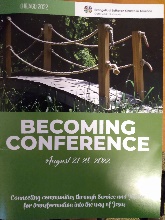 Dear beloved Immanuel Lutheran Church,Grace and peace to you. Last week, I attended the ELCA "Becoming" conference in Chicago. All Service and Justice staff gathered in Chicago with mission personnel and ELCA networks. The vision is to foster meaningful connections and reflect on new ways we are being called to do God's work. During the conference, there were network gatherings such as the World Hunger team, Domestic Ministries: African Descent Ministries, African National Ministries, Indigenous Ministries and Tribal Relations, Arab and Middle Eastern Ministries, Asian and Pacific Islander Ministries, Latino Ministries, and Peace Not Walls. Other groups represented our Global Ministries partners such as Africa, Europe, Latin America and the Caribbean, the Middle East, and North Africa. Also, the Lutheran Disaster Response team was present. The purpose of this conference is "connecting communities through service and justice for transformation in the way of Jesus". This gathering allows us to learn new skills, build networks, and put a strategic plan to carry our mission and vision as ELCA in this country and beyond. At this conference, I met old friends and started new friendships. I listened to speakers, facilitators, and presenters from different parts of the country and the world. I spent most of the sessions with Peace Not Walls networking, and we devised a strategy and vision to create awareness about the struggle of the Palestinians under the Israeli military occupation. We also discussed the best ways to support the Lutheran Church in Palestine and Jordan and Augusta Victoria Hospital in Jerusalem.I had the privilege to meet representatives of the Roma/Gypsies community from Hungary. They shared their story of resisting oppression, economic hardship, and social exclusion. The Roma community encounters racial violence, anti-Roma attitudes, and discrimination. I am proud to inform you that the ELCA works with the Roma community in central Europe. The Young Adults in Global Mission (YAGM) works with its partner churches and organizations to participate in inclusive and empowering projects and ministries with Roma people. For example, YAGM works "alongside Roma and non-Roma co-workers to empower young Roma and non-Roma people through informal education projects and workshops". I enjoyed listening to stories from The ELCA staff and partners about how the Holy Spirit is active in our Church to advance the Kingdom of God on earth. I am proud to be a member of the ELCA. Glory be to God!Yours in Christ,
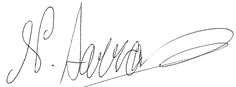 Rev. Dr. Niveen Ibrahim Sarras 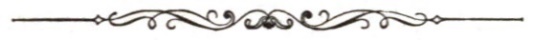 ILC History Hub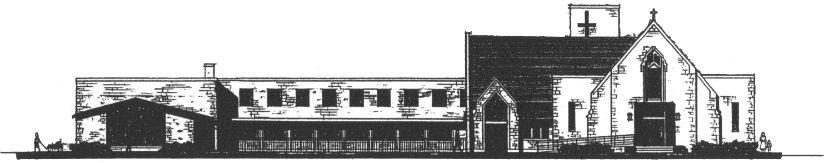 IMMANUEL HISTORY – CONTROVERSY AMONG NORWEGIAN LUTHERANSImmanuel Lutheran was organized in 1883 just at the beginning of a controversy that eventually split the Norwegian Evangelical Lutheran Church of America, commonly known as the "Norwegian Synod," and the church body to which most Norwegian Lutherans belonged. Norwegian church leaders generally admired the theological positions of the Missouri Synod, positions that had already been rejected by the laity regarding their interpretation of slavery and their desire for parochial schools ratherthan the growing common (public) school in the Midwest. This new controversy involved the interpretation of how much of a role does an individual Christian have in determining his/her salvation. The Missouri position, accepted by most of the established Norwegian clergy, stated that God, before the beginning of time, determined who would be saved. This election to salvation was not based on anyaction a human being could do to ensure this result. Rev. B. J. Muus, of Goodhue County in Minnesota and the founder of St. Olaf College, challenged this position. He and other anti-Missourians maintained that a person's faith played a role in his salvation and that God foresaw who would have that faith. So, a person's faith does have a role in one's salvation. This issue caused about one-third of the pastors andcongregations to leave the Norwegian Lutheran synod church body. These dissenters eventually formed another Norwegian Lutheran church body in 1890 called the United Lutheran Church. The dissenters accused the "Missourians" of following the Calvinistic model of pre-destination. The Norwegian Synod deliberately did not use the word "predestination" to avoid appearing to be like the Calvinists on theissue and instead preferred the term "election." So, it was referred to as the election controversy. This issue was taken seriously by the Norwegian immigrant communities in the upper Midwest, most of whom were members of one of the two church bodies. Many local congregations split on this issue with dissenters leaving to build their own church building. It was not unusual for communities to have these rival churches located close to each other and, Norwegian Lutherans became noted for their disunity. After a few decades the younger generation began to wonder if this esoteric argument was worth it and an agreement was formulated in 1912 in Madison, Wisconsin. This Madison agreement simply stated that both approaches to election do not have to divide Norwegian Lutherans, and in 1917 the United Lutheran Church and the Norwegian Synod, along with a third Lutheran group, the Hauge Synod, agreed to merge, forming the Norwegian Lutheran Church in America (The Evangelical Lutheran Church in 1946). This merger was designed to commemorate the 400th anniversary of the Reformation. Immanuel never became a part of the dissenting faction. There is evidence that some families were displeased with the more conservative position, but there was no United Lutheran Church in the vicinity.The Norwegian community in Wausau was small and Immanuel was its cultural center. No doubt the young congregation, if its members were interested in the issue, did not find it in their interest to split the small Norwegian community over this theological disagreement. Indeed, the issue of election seems never to have been a subject of debate on the congregational level in Norwegian Lutheranism again.--Al Solomonson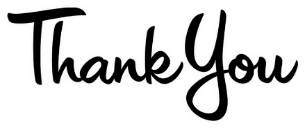 We are thankful for all our volunteers.Kathy Knox for leading our community dinner on August 28, 2022, and for all who volunteered on that day. 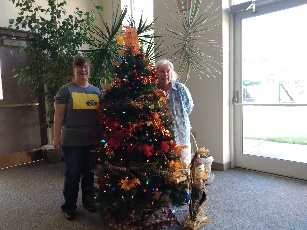 Judy Kort for volunteering to play the organ and for decorating the season tree with Michelle, our administrative assistant .Bob Henning and Floyd Hallberg for recording the worship services.Dan Zinsmeister for running the PowerPoint and removing the dead burning bush shrub from the front of the church.ILC October 2022 Newsletter. The next newsletter will be the October 2022 Edition. The deadline for submissions is September 26, 2022.Thank you for your regular offerings. Donations support our regular ministry and mission. This makes a difference in the lives of many who are touched by our ministry every day. Your gifts also are an expression of your faith and an offering of thanksgiving to God. 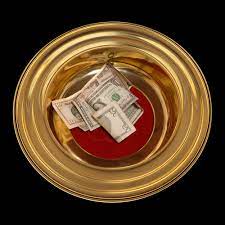 There are several ways to make a gift: Mail a check to ​630 Adams St. Wausau, WI 54403.Place your offering in the offering plate before worship service. It is available on a table in the narthex.  You can leave your offering in a safe box at the entry door of the church parking lot.   Use your bank's online bill pay service to send a contribution - this is usually free, and you don't need to pay for postage.Noisy Offering. Just a reminder that there is a large silver bowl by the church office entrance for your noisy (coin) offerings. Thank you in advance for doing this. Immanuel Lutheran Church and Good Shepherd Lutheran church will do confirmation class together starting in October. 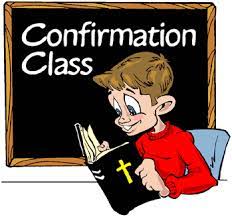 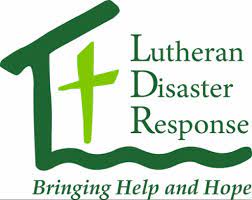  Donations needed for Flood Relief in Kentucky. If you feel God is calling you to donate, please write a check to ILC and in the memo write donations for ELCA Disaster Response Funds/ Kentucky. Lutheran World Relief: We are collecting items for Personal Care and School Kits. The items are sent to those in need in the U.S. and around the world.  The collection boxes are near the office. Please have  items there by September 25.  Monetary donations are also gladly accepted.  Please specify Personal Care Kits or School Kits on your check payable to Immanuel. 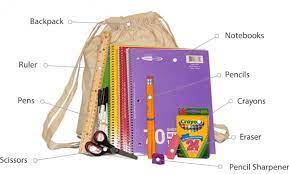 Personal Care Kit Items: Dark colored light weight bath towels, bath size bars of soap, STURDY combs, nail clippers and STURDY toothbrushes. School Kit Items: 70 sheet wide lined spiral notebooks, rulers (centimeters and inches),  UNSHARPENED No. 2 pencils, ballpoint pens (blue or black). Thank you in advance for your generosity.  Please contact Patti Busche if you have questions. Church World Service, which is sponsored by ELCA, is needing funding for supplies of essential feminine care to give to Afghan Refugee Women. Here’s what you’ll need: 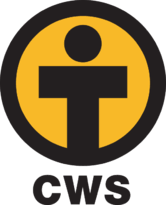 *All items must be newAdult Forum The Search for Peace & Justice in the Holy Land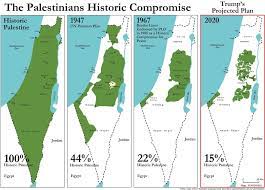 Starting on Sunday, September 25, 2022, in Emmaus Room at 10:40 am, we will have adult forum. The Search for Peace and Justice in the Holy Land is a curriculum designed to be taught in a small group. Each unit will consist of a preliminary reading text, a multimedia presentation, a series of group discussion questions, and a list of further resources. The first two units will provide participants with general background information on Christianity in the Holy Land, the origins of the Palestinian-Israeli Conflict, and how the occupation has affected Christians in the region. The second two units will focus on the contemporary political, social, and economic realities facing the peoples of Israel and Palestine, including the status of Jerusalem and life under the occupation. The last session will equip participants with the skills they will need to be able to advocate on behalf of Israelis and Palestinians to their representatives in government. Each session's video is approximately 50 minutes and includes discussion questions.  Do not worry, we will not spend our time watching the entire video  Participants will learn… Who the Christians of the Holy Land are, how they practice Christianity, why they are important to the global Church, and what challenges Christianity faces in the region today.Why Israelis and Palestinians both claim historic ties to the Land, why these claims are in conflict, and when that conflict began.How Palestinians and Israelis view the conflict differently, why these different perspectives on history make achieving peace difficult, and how learning to view the conflict from the perspective of the other is a necessary part of reconciliation.Why Jerusalem is sacred for Jews, Christians, and Muslims, and why it is an important national symbol for both Israelis and Palestinians.How the continuing occupation of the Palestinian territories has harmed both Israeli and Palestinian societies and the realities of contemporary human rights concerns in the occupied Palestinian territories (oPt).How to be an effective advocate for a just peace in Israel and Palestine.Rev. Sarras will inform you about the rest of the dates. MARK YOUR CALENDAR! Monday, September 3, 2022, Church office will be closed in observing Labor Day!!! 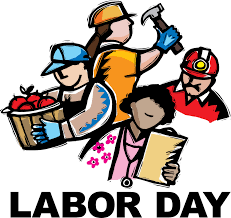  Sunday, September 11, 2022. "God's work. Our hands." 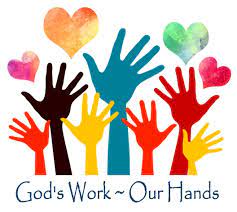 This day is an opportunity to celebrate who we are as the Evangelical Lutheran Church in America – one Church, freed in Christ to serve and love our neighbor.Service activities offer an opportunity for us to explore one of our most basic convictions as Lutherans: that all of life in Jesus Christ – every act of service, in every daily calling, in every corner of life – flows freely from a living, daring confidence in God's grace. We are going to place all collected items for Lutheran World Relief and Church World Service in plastic bags and seal them.Sunday, September 11, 2022, Church Annual Picnic.  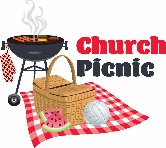 Worship service will begin at 9:00 am in the sanctuary. The annual church picnic will be held in the fellowship hall after God’s Work Our Hands, which will take no more than 15 minutes. The church council will provide the meat, beverages, and silverware. Please bring a dish to pass. More details to follow.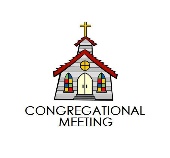  Sunday, September 18, 2022, Semi-Annual Meeting will be held in the sanctuary immediately after the service. All committees need to submit their report no longer than September 1, 2022.  Tuesday, September 20, 2022, Pastor Niveen will be attending a required Anti-Bias Training for Rostered Ministers. It is a half day event which will take place @ Redeemer in Stevens Point.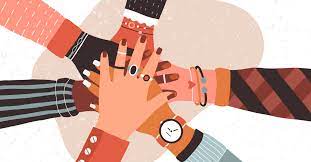  Sunday, October 23, 2022, Community Dinner. Please contact Kathy Knox if you are able to help. 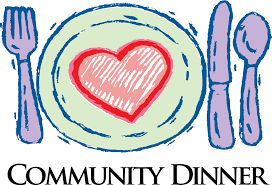  Imran Siddiqui,  a member of St. John Lutheran Church in Atlanta, and a senior investigator for the U.S. Department of Labor, was elected vice president of the ELCA on Thursday, Aug. 11, becoming the first Asian American elected to the national post. His six-year term will begin Nov. 1, 2022. Siddiqui was elected on the fifth ballot during the Churchwide Assembly in Columbus, Ohio. Siddiqui, who grew up Muslim and became a Lutheran in 2011, has served as vice president of the Southeastern Synod in Atlanta since 2018.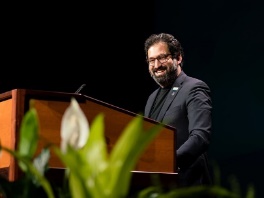 ELCA presiding bishop issues thank you letter to President Biden7/25/2022 10:00:00 AM​Chicago — In a July 18 letter to President Joseph R. Biden, the Rev. Elizabeth A. Eaton, presiding bishop of the Evangelical Lutheran Church in America (ELCA), expressed gratitude for his July 15 visit to the Augusta Victoria Hospital (AVH) in East Jerusalem and his announcement of a $100 million multiyear commitment to the East Jerusalem Hospital Network (EJHN), of which AVH is a member."Your heartfelt words concerning the dignity of the Palestinian people and your tangible pledge of support for their continuing health care is a shared affirmation," Eaton wrote. "We commit our church to supporting this pledge by reinforcing the message to Congress that this humanitarian assistance is vital for Palestinians in need and should not be delayed or impaired by any political considerations."AVH is owned and operated by the Lutheran World Federation (LWF) and supported by the ELCA and several other member churches of the LWF. Located on the Mount of Olives in Jerusalem, the hospital provides lifesaving health care to Palestinians in the West Bank and Gaza. It is the first and only hospital to provide radiation therapy for cancer patients in the Palestinian territories and the only medical facility in the West Bank offering pediatric kidney dialysis.In her letter, Eaton also commented on correspondence from Bishop Ibrahim Azar of the Evangelical Lutheran Church in Jordan and the Holy Land conveyed to President Biden during his visit. Eaton stressed Azar's concerns about incidents against Christians in Palestine and "his call upon you to work with the government of Israel to address the law banning the unification of Palestinian families."In closing, Eaton said she agreed with Biden's remarks during his visit. "Mr. President, as a Christian theologian, I agree with you and others that 'Hope springs eternal.' Many of us — regardless of whether we live in the Holy Land, this country or elsewhere — found our hope for peace with justice in the Holy Land bolstered by your visit last week in support of the East Jerusalem Hospitals Network. It confirmed that we must recommit ourselves to recognizing the inherent dignity of each person, as God does, and to standing with and caring for the well-being of one another — as your father said, 'no matter what their circumstance.'"The White House has acknowledged receipt and thanked Eaton for her letter.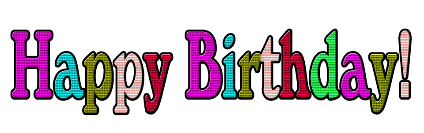 September 2022 Birthdays!The following individuals are celebrating their birthday in September. Happy Birthday to all of you!Alex Munson (9/1), Bonnie Dern (9/10),  Adam Doede (9/13), Erica Case (9/15),  Jennifer Schmidt (9/17), Esther Osterby (9/18), Heather Gilles (9/22), Phyllis Hustedt (9/24), Adriana Fisher (9/25, Jill Preston (9/27), Kathryn Knox (9/30)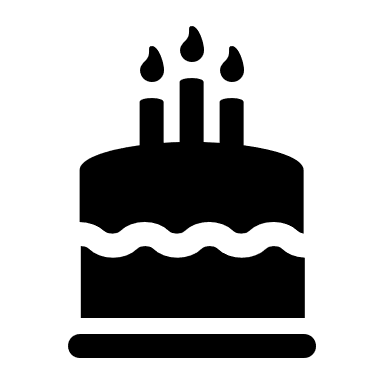 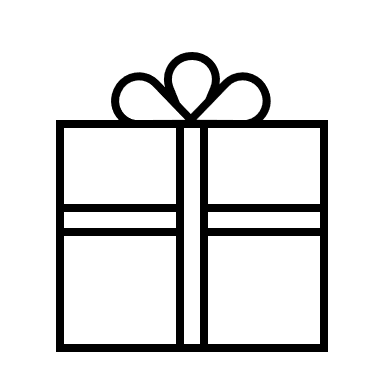 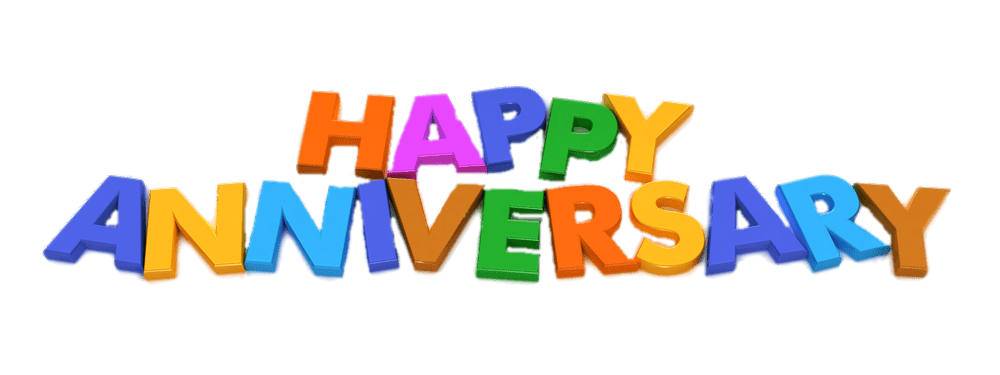 September Anniversaries!Bob & Sally Reinertson (09/04), 45 yearsSarah Doede (09/12), 12 yearsDustin & Kristen Hulstrom (09/16), 16 yearsWayne & Karen Rajek (09/16), 33 yearsMary & Tom McDonell (09/25), 51 yearsWayne & Kristin Kallio (09/28), 20 yearsMental StubbornnessThis mental stubbornness- how strange it seemsTo me that people cannot see how queer It is. They Should be on the best of teams,Attempting to abolish all the fear.That stems from prejudice, which whelps so muchOf that sad grief known to so many men. There is no reason for this thought, for such Corrodes the sacred minds of men. All men should have a mind that spreads its gates Wide open to the thoughts of all who careTo speak their feelings and to preach man's fate. I feel that it would be the least bit fairIf we reserved our judgement for the lastOf steps, and then would set ourselves to task.--- Paul Smith, ILC member1956 Here are our church friends who are not able to come to church as often as they would like. They would love to hear from you or receive cards in the mail. Please call the church office if someone should be added to list. Immanuel Lutheran Church Council Meeting – June 27, 2022Members present: President Adam Doede, Pastor Niveen, Financial Secretary Jane Reilly-Smith, Council Secretary Patti Busche, Properties Bob Henning, Social Concerns Kathy Knox, Stewardship Rick Lohr, Education Judy Nickolai, and Worship Judy Kort.Members absent: Matt Munson.Pastor led devotions based on the 7th, 8th, 9th, and 10th Commandments. We are to fear and love God. We need to help our neighbor to improve and protect their property. We should not trick our neighbor out of inheritance or property. We should help our neighbors to keep what is theirs. We should fear and love God so that we don't entice, force out or steal their land. Coveting and stealing will hurt us too. Honor God, our neighbors and ourselves. A person can be rich but if you do not have peace, it is no good.The meeting was called to order at 6:14 p.m.by Adam.Pastor's Report: She has been invited to write a review on an article that has been published. She will be in Chicago July 22 – 24 attending the ELCA convention. While in Palestine, she visited the only Lutheran University there. She asked Council to consider donating/raising money to help students enroll in unique courses such as interior design. Pastor will send more information to the Council.Secretary's report: Reviewed minutes from the 5/16/22 meeting. Motion made to approve by Judy K, 2nd by Bob. Motion approved.Treasurer report. Bob presented Matt's report. Motion to approve and hold for audit made by Patti Busche, 2nd by Rick. Motion approved. Matt had requested the purchase of QuickBooks online program where data will be stored in the Cloud. If this isn't purchased, we will lose all prior data and will need to find another application. Cost is $25 per month or $300 or $150 for the rest of the year. Funds would be taken out of Office budget. Motion made by Rick and 2nd by Bob. Motion approved. Also discussed continuing support of Naomi. Adam discussed with Sally who was prior representative for Naomi. Her recommendation is that we no longer support. Agenda item for next meeting.Financial Secretary report: Jane presented the May report. Motion to approve and hold for audit made by Patti and 2nd by Judy K.Vice President: position vacantPresident's report: Adam will be sending out a schedule for future devotions at Council meetings. We will continue to review of the Small Catechism. Pastor will break down the remaining items and assign a  member to lead the devotion. When a vote is requested via email, someone still needs to make a motion and it must beapproved before voting. Don't trivialize grievances or concerns of any members.Education – Sunday School will start up sometime in fall. Judy will let Adam know which room(s) will be used.Properties: Keys have been made for each Council member. Stop in the church office to pick up your keys. Discussion being had with Simplex Co. regarding the outdoor alarm (notifies of power outage). Still discussing elevator testing and what it should include. Door by the sacristy (7th St) doesn't close tightly. Investigate. Electronic lock on back door – Adam will clean the contacts in hope that will resolve the issue.Stewardship: no reportSocial concerns: Community dinner was served 78 meals. Next meal will be 8/28.Worship: Maggie's ordination will be a very special event. Reception will be hosted by theChurch/Church Council. Funds will be provided by Council, ILC Women and Worship Committee.Unfinished Business:1. Replacement of Vice President – possible candidate but would not start until September.2. Administrative assistant position – need replacement in place by 8/11 when Emma will beleaving. Recommended wage be increased to $18 per hour. Motion made by Bob H and 2nd by Rick L. to increase wage to $18 per hour with the shorten hours. Motion moved. Also approved that the position will be open to church members if any are interested.3. Audit Committee has been set – Dan Zinsmeister, Bob Reinertson and Al Solomonson.4. LLC Rentalo Formation of LLC is viableo Current going rate is $10 - $13 per square feeto There may be more non-profit wanting to rent. We could set rate at $7- $8 per squarefoot.o Suggested to use an agency to handle the rental.Income Expenses Report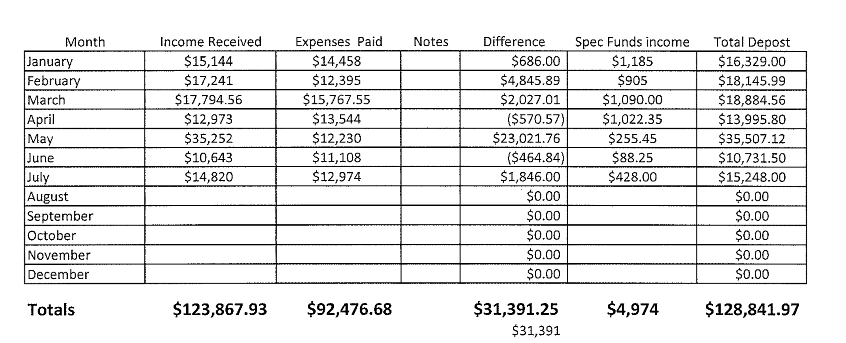 New Business:a) Semi-annual meeting – set the date for September 18. The meeting will consist of voting in the Vice President and presenting committee reports.b) Church picnic date set for September 11. This is also God's Work Our Hands Day so we will work on incorporating both events.c) Discussed contacting the Synod to let them know we are interested a 2-point congregation (Pastor work preach at 2 churches). We need to know what the procedure is and how to proceed. Will discuss with the Synod at Maggie's reception.The next meeting is tentative set for 7/18. Meeting will be canceled if nothing to discuss.Motion to adjourn made by Rick and 2nd by Bob. Meeting adjourned at 8:05 p.m.Respectfully submitted,Patti Busche, SecretaryIf you cannot make it, please find somebody else to replace you and notify the church office. Thank you for your service. If you would like to read for November, please email info.immanuel.wausau@gmail.comOur Sister Church is the Lobatla Parish. The address is: c/o Justice Pule, P.O. Box 160, Motswedi 2870, Republic of South Africa.  Immanuel News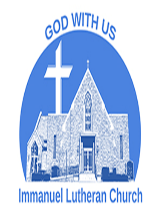 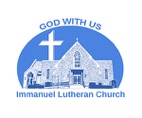 One 1-gallon size re-sealable bag10 Sanitary Napkins (Unscented. Long super ultra-thin.)10 Tampons (Unscented. 5 regular, 5 super absorbency.)Bath-size soap (3 oz. bar or larger. No Ivory or Jergen’s soap. Do not remove from packaging.)Two 2oz bottle hand sanitizerOne pack of flushable wipes (Unscented. 42 count)One travel pack of wet onesOne travel sink-size laundry detergent (.25-.45 oz)Three 4-gallon bathroom trash bagsCaring CornerPsalm 71:9 "Do not cast me off in the time of old"Caring CornerPsalm 71:9 "Do not cast me off in the time of old"Caring CornerPsalm 71:9 "Do not cast me off in the time of old"Riverview Towers, 500 Grand Ave., Wausau, WI 54403
Jeff GroetheBell Tower Residence, 1500 O'Day St, Merrill, WI 54452  (715) 359-0197 Carol Hettinga, #307Mountain Terrace Senior LivingGrace Berg
3312 Terrace Court, Apt 7
Wausau, WI 54401
(715) 297-2846Our House Memory Care 220 Campus Drive, Wausau, WI 54403Pat Stolen, #7Our House Senior Living, 210 West Campus Drive, Wausau, WI 54401Joan Bergeth, #6Ann Kurth
2806 Polzer Drive
Wausau, WI 54401
(715) 298-1942Our House Memory Care 220 Campus Drive, Wausau, WI 54403Tom McDonell, #11Primrose Memory Care of Wausau, 7704 Franciscan Way, Weston, WI 54476
Judy Blanchfield, #22Jeanette Petterson605 Eagle Nest Blvd.Apt. 208 Rothschild, WI 54474 (715) 359-0449Stone Crest Residence, 805 Parcher St, Wausau, WI 54403
Joanne Cerny, #7Primrose Retirement Community2100 Townline Rd, Wausau, WI 54403:Thelma Bursik, Apt #101    (715)297-1785Pat Stricker1403 Stark StreetWausau, WI 54403(715) 842-1304Heritage House of Portage, 2685 Airport Road, Portage, WI 53901
Esther Osterby, #43Charlotte Traeger, Apt #215    (715) 298-9421Carolyn ViergutzFairway KnollN112 W17500 Mequon RdGermantown, WI 53022September  Worship Assistants September  Worship Assistants September  Worship Assistants September  Worship Assistants September  Worship Assistants DatePianist\OrganistReaderUsherVideo TaperSunday, 9/4/22Judy Kort Rick LohrBruce KnoxVolunteerSunday,9/11/22Judy KortJustin NicolaiBob DoedeVolunteerSunday, 9/18/22Karen ZuidemaHolly WestabyDan WestabyVolunteerSunday, 9/25/22Karen ZuidemaSue SchwedeMike SchwedeVolunteer             Altar Guild to be determined              Altar Guild to be determined              Altar Guild to be determined              Altar Guild to be determined              Altar Guild to be determined October  Worship Assistants October  Worship Assistants October  Worship Assistants October  Worship Assistants October  Worship Assistants DatePianist\OrganistReaderUsherVideo TaperSunday,10/02/22Karen ZuidemaAl Solomonson  Bruce KnoxVolunteerSunday,10/09/22Judy Kort Jane Reilly-SmithBob DoedeVolunteerSunday,10/16/22Judy KortSue SchwedeMike SchwedeVolunteerSunday,10/23/22Karen ZuidemaHolly WestabyDan WestabyVolunteerSunday,10/30/22Judy KortMary McDonellDan WestabyVolunteerAltar Guild will be Kathy KnoxAltar Guild will be Kathy KnoxAltar Guild will be Kathy KnoxAltar Guild will be Kathy KnoxAltar Guild will be Kathy KnoxIMMANUEL News September 2022Immanuel Lutheran Church
630 Adams St
Wausau, WI 54403Immanuel Lutheran Church Officeinfo@immanuelwausau.org
Monday—Thursday 9am-3pm
Phone: (715) 842-3644For emergency call 510-355-4352 
Website: www.immanuelwausau.orgFollow Immanuel Lutheran Church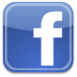         on Facebook: @ILC WausauOnline Worship Services:
Monday Afternoon on YouTube
(check your email for link)
TV Worship Services:Charter Cable Channel 9805:45 pm Tuesday & 9:15 am Thursday